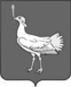                                              СОБРАНИЕ  ПРЕДСТАВИТЕЛЕЙ               сельского поселенияБОЛЬШАЯ ДЕРГУНОВКАмуниципального районаБольшеглушицкийСамарской областиТРЕТЬЕГО созываРЕШЕНИЕ  №71от 20 января 2017 г.Об утверждении Положения о денежном содержании муниципальных служащих муниципальной службы в органах местного самоуправления сельского поселения Большая Дергуновка муниципального района Большеглушицкий Самарской области.                  В соответствии с трудовым кодексом РФ, статьёй 53 Закона РФ от 06.10.2003 г. № 131 – ФЗ «Об общих принципах организации местного самоуправления в Российской Федерации», Законом РФ от  02.03.2007 г. №  25 – ФЗ «О муниципальной службе в Российской Федерации», Законом Самарской области от 09.10.2007 г. № 96 – ГД  «О муниципальной службе в Самарской области» и в целях социальной защищенности муниципальных служащих в сельском поселении Большая Дергуновка  муниципального района Большеглушицкий Самарской области Собрание представителей сельского поселения Большая Дергуновка  муниципального района Большеглушицкий Самарской области            РЕШИЛО:Утвердить  Положение о денежном содержании муниципальных служащих  муниципальной службы в органах местного  самоуправления сельского поселения Большая Дергуновка  муниципального района Большеглушицкий Самарской области (далее – Положение)  (прилагается).Со дня вступления в силу настоящего Решения признать утратившим силу:            - Решение Собрания представителей сельского поселения Большая Дергуновка  муниципального района Большеглушицкий Самарской области №84 от 09 января 2013 г. «Об утверждении Положения о денежном содержании муниципальных служащих муниципальной службы в органах местного самоуправления сельского поселения Большая Дергуновка  муниципального района Большеглушицкий Самарской области»;Опубликовать настоящее Решение в газете «Большедергуновские Вести».Настоящее Решение вступает  в силу по истечении десяти дней со дня его официального опубликования и распространяется на правоотношения, возникшие с 1 января 2017года. Глава сельского поселенияБольшая Дергуновка  муниципального районаБольшеглушицкий Самарской области                                   В.И. ДыхноПредседатель Собрания представителей      сельского поселения Большая Дергуновка      муниципального района Большеглушицкий     Самарской области               						   А.В. Чечин                                                                                                                                        КРешению                    Собрания представителей сельского поселения Большая Дергуновкамуниципального района БольшеглушицкийСамарской области «Об утверждении Положенияо денежном содержании муниципальных служащих муниципальной службы в органах местногосамоуправления сельского поселения Большая Дергуновка                                                       муниципального района Большеглушицкий                                                           Самарской области»ПОЛОЖЕНИЕо денежном содержании муниципальных служащихмуниципальной службы  в органах местного самоуправления сельского поселения Большая Дергуновкамуниципального района БольшеглушицкийСамарской областиОбщие положения       1.1. Оплата  труда муниципальных  служащих  муниципальной службы в органах местного  самоуправления сельского поселения Большая Дергуновка муниципального района Большеглушицкий Самарской области (далее – муниципальные служащие) производится в виде денежного содержания, являющегося основным средством его материального обеспечения и стимулирования результатов профессиональной служебной деятельности по замещаемой должности муниципальной службы.       1.2. Изменения в систему оплаты труда (денежного содержания) муниципальных служащих осуществляются исключительно в форме внесения изменений и дополнений в настоящее Положение.Оплата труда         2.1. Оплата труда муниципальных служащих производится в виде денежного содержания, которое состоит из должностного оклада муниципального служащего в соответствии с замещаемой им  должностью муниципальной службы в органах местного самоуправления сельского поселения Большая Дергуновка муниципального района Большеглушицкий Самарской области (далее – должностной оклад), а также из ежемесячных и иных дополнительных выплат (далее – дополнительные выплаты).         2.2. Денежное содержание муниципального служащего состоит из:             1) должностного оклада;             2) ежемесячной надбавки к должностному окладу за выслугу лет на муниципальной службе;               3) ежемесячной надбавки к должностному окладу за особые условия муниципальной службы;               4) ежемесячной надбавки к должностному окладу за классный чин;               5) ежемесячной процентной надбавке к должностному окладу за работу со сведениями, составляющими государственную тайну;               6) премий за выполнение особо важных и сложных заданий;               7) ежемесячного денежного поощрения;               8) единовременной выплаты при предоставлении ежегодного оплачиваемого отпуска;               9) материальной помощи;                     10) иных выплат согласно действующему трудовому законодательству.3.  Денежное содержание муниципального служащего    3.1. Размер должностных окладов муниципальных служащих устанавливается в соответствии с Приложением № 1 к настоящему Положению.    3.2. При увеличении (индексации) должностных окладов их размеры подлежат округлению в сторону увеличения до целой полусотни рублей.4. Дополнительные выплаты муниципальному служащему   4.1. Ежемесячная надбавка к должностному окладу  за выслугу лет устанавливается в зависимости от стажа муниципальной службы муниципального служащего в следующих размерах:                 1) от 1 до 5 лет службы – 10 процентов;                 2) от 5 до 10 лет службы – 20 процентов;                 3) от 10 до 15 лет службы – 30 процентов;                  4) свыше 15 лет службы – 40 процентов.     Выплата ежемесячной надбавки к должностному окладу за выслугу лет производится со дня возникновения у муниципального служащего права на ее установление.      Установление стажа муниципальной службы, дающего право на доплату за выслугу лет, производится Комиссией по определению стажа  муниципальной службы муниципальным служащим на момент поступления на работу. Пересмотр стажа муниципальной службы, дающего право на доплату за выслугу лет, производится ежегодно.        Размер ежемесячной надбавки к должностному окладу  за выслугу лет муниципальных служащих устанавливается соответствующими правовым актом (далее – правовой акт).         Выплата надбавки к должностному окладу за выслугу лет на муниципальной службе осуществляется ежемесячно и выплачивается в день выплаты заработной платы.        Выплата надбавки к должностному окладу  за выслугу лет на муниципальной службе выплачивается за фактически отработанное время.         4.2. Ежемесячная надбавка к должностному окладу за особые условия муниципальной службы (далее – ежемесячная надбавка) устанавливается в целях материального стимулирования наиболее квалифицированных, компетентных, ответственных и инициативных муниципальных служащих, исполняющих свои функциональные обязанности, как правило, в условиях, отличающихся от нормальных (сложность, срочность и повышенное качество работ, особый режим и график работы, знание и применение технических средств, иностранных языков и др.).         Ежемесячна надбавка выплачивается в следующих размерах:         - по высшей должности муниципальной службы – от 10 до 100 процентов должностного оклада;         - по главной должности муниципальной службы – от 10 до 100 процентов должностного оклада;         - по ведущей должности муниципальной службы – от 10 до 100 процентов должностного оклада;         - по старшей должности муниципальной службы – от 10 до 100 процентов должностного оклада;         -  по младшей должности муниципальной службы – от 10 до 100 процентов должностного оклада.          Конкретные размеры ежемесячной надбавки муниципальным служащим устанавливаются с учётом следующих показателей (критериев) результативности их труда:           1) компетентность при выполнении наиболее важных, сложных и ответственных работ (разработка, согласование и реализация проектов, распоряжений, постановлений, методических рекомендаций, а также других служебных документов);          2) качественное выполнение работ высокой напряженности и интенсивности (большой объём, систематическое выполнение срочных и неотложных поручений, а также работ, требующих повышенного внимания и др.);         3) специальный режим работы (систематическая переработка сверхнормальной  продолжительности     рабочего дня, выполнение должностных обязанностей вне рабочего места и др.).         Ежемесячная надбавка устанавливается на текущий календарный год.         Основанием для выплаты муниципальным служащим ежемесячной надбавки является соответствующий правовой акт.         Выплата ежемесячной надбавки производится в пределах выделенного на эти цели фонда оплаты труда. На выплату ежемесячной надбавки могут быть направлены нераспределенные средства на выплату ежемесячного денежного поощрения и премии за выполнение особо важных и сложных заданий.         За ненадлежащее исполнение должностных обязанностей муниципальным служащим может быть снижен ранее установленный размер ежемесячной надбавки, либо полностью отменен.          Основанием для снижения либо отмены муниципальным служащим размера ежемесячной надбавки является     соответствующий правовой акт.             Ежемесячная надбавка, установленная в соответствии с настоящим Положением, выплачивается муниципальным служащим за фактически отработанное время одновременно с выплатой им денежного содержания за соответствующий месяц.             4.3. Ежемесячная надбавка к должностному окладу за классный чин муниципальному служащему устанавливается в размере согласно Приложению № 2 к настоящему Положению.             Выплата ежемесячной надбавки к должностному окладу  за классный чин производится со дня возникновения у муниципального служащего права на ее установление.             При переводе муниципального служащего на муниципальную должность муниципальной службы следующей группы и до присвоения ему классного чина, соответствующего замещаемой должности, ему сохраняется ежемесячная надбавка за квалификационный разряд в размере, установленном пунктом 4.3. настоящего Положения, от должностного оклада муниципального служащего по ранее замещаемой муниципальной должности.              4.4. Ежемесячная процентная надбавка к должностному окладу за работу со сведениями,  составляющими государственную тайну, устанавливается в соответствии с Постановлением Правительства Российской Федерации от 18 сентября 2006 года № 573 «О предоставлении социальных гарантий гражданам, допущенных к государственной тайне на постоянной основе, и сотрудникам структурных подразделений по защите государственной тайны» и Постановлением Правительства Российской Федерации от 06 февраля 2010 года № 63 «Об утверждении Инструкции о порядке допуска должностных лиц и граждан Российской Федерации к государственной тайне» в зависимости от формы допуска в следующем размере:               1) за работу со сведениями, имеющими степень секретности «особой важности» - 50 – 75%;              2)  за работу со сведениями, имеющими степень секретности «совершенно секретно» - 30 – 50%;              3) за работу со сведениями, имеющими степень секретности «секретно», при оформлении допуска с проведением проверочных мероприятий – 10 – 15%;                         4)  за работу со сведениями, имеющими степень секретности «секретно», при оформлении допуска без проведения проверочных мероприятий – 5 – 10%.             При определении размера ежемесячной процентной надбавки учитывается объём сведений, к которому муниципальные служащие имеют доступ, а также продолжительность срока, в течение которого сохраняется актуальность засекречивания этих сведений.             Выплата надбавки производится муниципальным служащим, имеющим оформленный допуск к сведениям соответствующей степени секретности и на которых возложена обязанность, в соответствии с действующим законодательством, постоянно работать с указанными сведениями в силу исполнения должностных обязанностей.                 4.5. Премия за выполнение особо важных  и сложных заданий не является гарантированным видом денежного содержания, а представляет собой вознаграждение, выплачиваемое муниципальным служащим дополнительно к денежному содержанию за выполнение ими заданий особой важности и повышенной сложности по итогам года из сложившейся экономии по фонду оплаты труда.                  4.6. Ежемесячное денежное поощрение муниципального служащего выплачивается в день выплаты заработной платы за соответствующий календарный месяц на основании соответствующего правового акта о выплате ежемесячного денежного поощрения. Ежемесячное денежное поощрение муниципальных служащих производится при наличии финансовых возможностей с учетом личного вклада каждого в осуществление деятельности соответствующего органа местного самоуправления сельского поселения Большая Дергуновка муниципального района Большеглушицкий Самарской области.Ежемесячное денежное поощрение муниципальных служащих по результатам работы производится в целях усиления их материальной заинтересованности в повышении качества выполняемых задач, своевременном и добросовестном исполнении своих обязанностей, а также повышения уровня ответственности за порученную работу.Основными критериями оценки результативности труда, определяющими право муниципального служащего на ежемесячное денежное поощрение, являются:1) активное, своевременное и качественное выполнение должностных обязанностей;2) оперативность и профессионализм в решении вопросов, входящих в компетенцию муниципального служащего;3) проявление творческой инициативы при выполнении функциональных обязанностей.Размер ежемесячного денежного поощрения составляет от 20 процентов до 33 процентов от должностного оклада муниципального служащего.В случае изменения в течение месяца должностного оклада муниципального служащего для расчета ежемесячного денежного поощрения берется последний должностной оклад муниципального служащего.Ежемесячное денежное поощрение выплачивается за фактически отработанное время за учетный период и учитывается во всех случаях исчисления среднего заработка, предусмотренных трудовым законодательством.Ежемесячное денежное поощрение:- проработавшему неполный месяц (вновь поступившему на муниципальную службу, в связи с переводом на другую работу, уходом на пенсию, уволенным по сокращению штатов или по собственному желанию, уходом в отпуск по беременности и родам и по другим уважительным причинам) – выплачивается за фактически отработанное в отчетном периоде время;         - уволенному по инициативе работодателя за совершение проступка, за который в соответствии с Трудовым кодексом Российской Федерации, федеральными законами предусмотрено увольнение – в отчетном периоде не выплачивается.                                 4.7. Единовременная выплата при предоставлении ежегодного оплачиваемого отпуска муниципального служащего устанавливается в размере 2 (двух) должностных окладов.                           Единовременная выплата производится один раз в год по соответствующему заявлению муниципального служащего.                    Для расчёта размера выплаты при предоставлении ежегодного оплачиваемого отпуска применяется месячный должностной оклад муниципального  служащего, предшествующий отпуску или одной из его частей, в которую муниципальному служащему  предоставляется единовременная выплата.                 Муниципальным служащим, замещающим должности временно либо менее 6 месяцев единовременная выплата не выплачивается.               Муниципальные служащие, отработавшие более 6 месяцев, но менее года, имеют право на единовременную выплату в размере, пропорционально отработанному времени.                Муниципальным служащим выплачивается материальная помощь в размере 2 (двух) должностных  окладов в год по замещаемой должности, в порядке и размерах, установленных руководителем соответствующего органа местного самоуправления сельского поселения Большая Дергуновка муниципального района Большеглушицкий Самарской области.Порядок формирования фонда оплаты труда                   При формировании фонда оплаты труда муниципальных служащих предусматриваются финансовые средства (в расчёте на один финансовый год):                    1) на выплату должностных окладов муниципальных служащих – 12 должностных окладов в год;                    2) на выплату ежемесячной надбавки за выслугу лет – исходя из размера  надбавок, установленных штатным расписанием на текущий год;                    3) на выплату ежемесячной надбавки за особые условия муниципальной службы – 8 должностных окладов в год;                    4) на выплату ежемесячной надбавки за квалификационный разряд  - исходя из размера надбавок, установленных штатным расписанием на текущий год;                    5) на выплату ежемесячной надбавки к должностному окладу за работу со сведениями, составляющими государственную тайну – исходя из размера надбавок, установленных штатным расписанием на текущий год;                    6) на выплату премии за выполнение особо важных и сложных заданий -  6 должностных окладов в год из сложившейся экономии фонда оплаты труда;                    7) на выплату ежемесячного денежного поощрения муниципальных служащих – 4 должностных оклада в год;                   8) на единовременную выплату к отпуску – 2 должностных оклада в год;                    9) на оказание муниципальным служащим материальной помощи – до 2 должностных окладов в год;                               10) иных выплат согласно действующему трудовому законодательству.6. Заключительные положения                     6.1. Индексация или повышение должностных окладов производится не реже 1 раза в год с учётом уровня инфляции (согласно индексу потребительских цен) на основании соответствующего правового акта при наличии средств в бюджете сельского поселения Большая Дергуновка муниципального района Большеглушицкий Самарской области.                     Не допускается сокращение бюджетных ассигнований, которое может повлечь приостановление, прекращение выплаты, уменьшение размера реального денежного содержания муниципальных служащих, определенного настоящим Положением.                     6.2. Финансирование расходов на выплату денежного содержания муниципальных служащих осуществляется за счёт средств бюджета сельского поселения Большая Дергуновка муниципального района Большеглушицкий Самарской области.                    6.3. Экономия по фонду оплаты труда используется на различные виды выплат, носящих единовременный характер.                    Использование экономии по фонду оплаты труда на иные цели не допускается.Приложение № 1к Положению о денежном содержании                                                                    муниципальных служащих муниципальной службы в органах местного самоуправлениясельского поселения Большая Дергуновка муниципального                                   района Большеглушицкий Самарской области РАЗМЕРЫ ДОЛЖНОСТНЫХ ОКЛАДОВмуниципальных служащих сельского поселения Большая Дергуновкамуниципального района Большеглушицкий Самарской областиПриложение № 2к Положению о денежном содержании муниципальных служащихмуниципальной службы в органах местного самоуправлениясельского поселения Большая Дергуновка муниципального района                                                                        Большеглушицкий Самарской области РАЗМЕР НАДБАВОК ЗА  КЛАССНЫЙ ЧИНмуниципальных служащих сельского поселения Большая Дергуновкамуниципального района Большеглушицкий Самарской области№ п/пНаименование должности согласно РееструГруппа муниципальных должностей согласно РееструРазмер должностного оклада (руб)1Ведущий специалистСтаршая  должность            муниципальной службы 7300-9000№ п/пКлассный чинКлассГруппа муниципальных должностей согласно РееструРазмер надбавки (% от должностного оклада)1Муниципальный советник1 классГлавная группа должностей муниципальной службы362Муниципальный советник2 классГлавная группа должностей муниципальной службы333Муниципальный советник3 классГлавная группа должностей муниципальной службы304Референт муниципальной службы1 классСтаршая группа должностей муниципальной службы355Референт муниципальной службы2 классСтаршая группа должностей муниципальной службы306Референт муниципальной службы3 классСтаршая группа должностей муниципальной службы257Секретарь муниципальной   службы1 классМладшая группа должностей муниципальной службы308Секретарь муниципальной   службы2 классМладшая группа должностей муниципальной службы259Секретарь муниципальной   службы3 классМладшая группа должностей муниципальной службы20